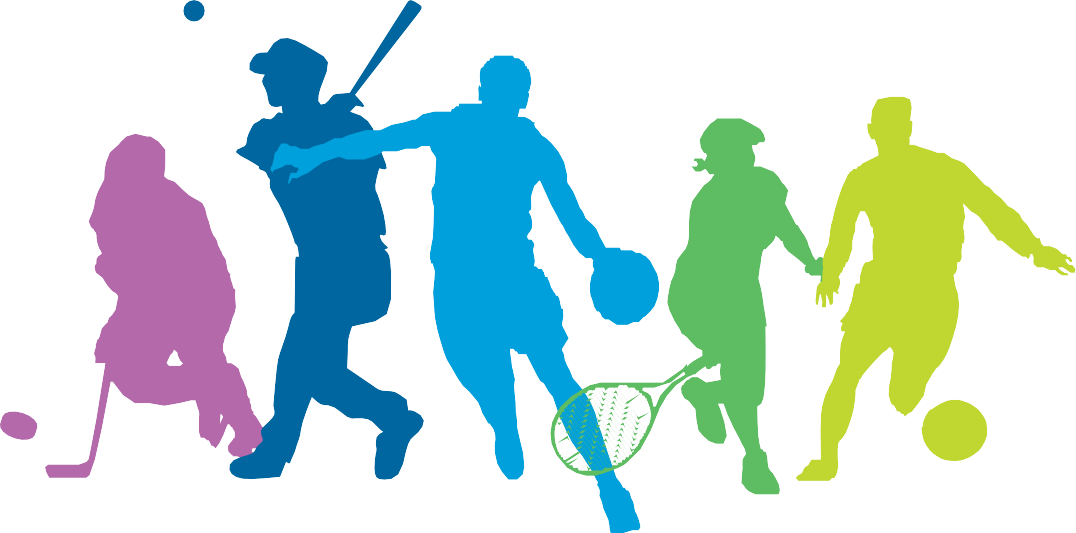 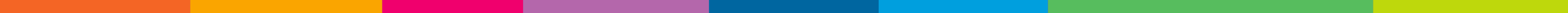 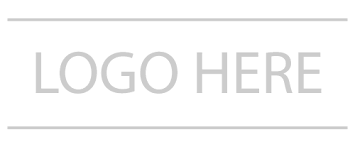 Flexible, Personalized Online Learning for Student-AthletesEngaging, Award-Winning Courses, 24/7 Live Tutoring, and Certified Teacher Support from Edmentum’s EdOptions AcademyWe have partnered with Edmentum’s EdOptions Academy to provide our students with a high- quality, truly personalized online learning experience that prepares them for success in college and beyond. EdOptions Academy, a trusted leader in virtual learning, has provided online learning opportunities to thousands of students since 1997. EdOptions Academy supports college-bound athletes with self-paced, flexible learning to prepare them for college and beyond.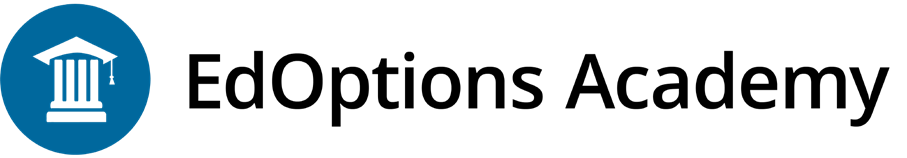 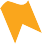 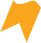 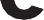 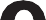 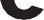 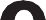 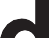 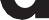 Advanced Placement® is a trademark registered and/or owned by the College Board, which was not involved in the production of this product, and is not affiliated with Edmentum or EdOptions Academy.NCAA-approved CoursesEnglish 9English 10English 11English 12AP® English Lit & Comp EconomicsSocial IssuesU.S. GovernmentU.S. HistoryAP® U.S. History World Geography Algebra 1Algebra 2 Geometry Integrated Math 1Integrated Math 2Integrated Math 3 Pre-CalculusProbability & Statistics AP® Calculus A/BAP® Computer Science A Physical ScienceBiology ChemistryHigh School Earth & Space Science PhysicsIntegrated Physics & Chemistry AP® BiologyAP® Chemistry Chinese 1Chinese 2French 1French 2French 3 AP® French German 1German 2Latin 1Latin 2Spanish 1Spanish 2Spanish 3 AP® Spanish Psychology SociologySupporting Student-Athletes’ Success With: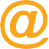 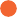 Phone	Email	Text Messages	Video Chatedmentum.comSuite 300, 8200 TowerBloomington, MN 55437© 2021 EDMENTUM, INC.